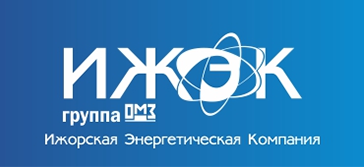 Наименование вакансии: Электромонтер по оперативному обслуживанию подстанций 6 разряда. Требования:Среднее профессиональное (техническое) образование соответствующего профиля.Умение читать электрические схемы (средней сложности) различных электрических машин, аппаратов, приборов измерения, электрические схемы первичной и вторичной коммутации распределительных устройств.Опыт работы с электрооборудованием распределительных и трансформаторных подстанций с напряжением 0,22; 0,4; 6; 10; 35; 110 кВ.Знание Правил технической эксплуатации электрических станций и сетей РФ (ПТЭЭСС), Правил устройства электроустановок (ПУЭ), Правил по охране труда при эксплуатации электроустановок (ППОТПЭЭ).Обязанности:Выполнение оперативных переключений согласно заявок энергоснабжающих организаций и потребителей электроэнергии подключенных к сетям ООО «ИЖЭК». Подготовка рабочих мест для производства планируемых и аварийных работ выполняемых ремонтными бригадами.Восстановление нормального режима работы, ликвидация аварийного состояния и предотвращение развития аварий при нарушениях режимов работы, повреждениях оборудования, возникновении пожара, обнаружении дефектов и т.д. Контроль за исправным состоянием, безаварийной и надежной работой обслуживаемых устройств и оборудованием, правильной их эксплуатацией.Проведение обходов и осмотров оборудования, в соответствии с графиком.Поддержание в рабочем состоянии освещения РУ, помещений, устранение мелких дефектов, проведение замены перегоревших ламп и т. п.Поддержание чистоты и порядка в производственных и бытовых помещениях подстанций, также соблюдение чистоты и порядка на закрепленной зоне обслуживания.График работы: Сменный (12 часов, 2/2).Дополнительные условия:Испытательный срок 3 мес.Предоставляется ДМС (после испытательного срока).Оплата труда:Повременно-премиальная (тариф + премия).Премирование ежемесячно при условии выполнения показателей премирования.Средняя заработная плата 45 000,00 рублей.